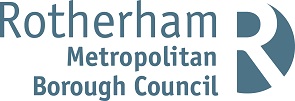 APPOINTMENT OF SOCIAL WORKER BAND JPersonal Job Title:  Family Finding Social Worker -Adoption Personal Job Title:  Family Finding Social Worker -Adoption Reporting to: Adoption Team Manager Reporting to: Adoption Team Manager Role SummaryRole SummaryThis is an exciting time to join One Adoption South Yorkshire , Rotherham Team, who are seeking to recruit a Family Finding Social Worker to join the Regional Adoption Agency. Your responsibilities as an adoption Social Worker will be to work closely with Social Workers in the Rotherham Safeguarding Teams and link  in with the care planning for children who potentially have a plan of adoption.  You will hold a case load and will  work closely with a range of professionals involved in the decision making for children as well as organise and facilitate meetings in relation to adoption  . You will have joint  responsibility for children who may have a potential plan of adoption as well as children on Placement Orders and will find the most suitable match  using Link Maker as a platform for this .  In addition to this,  you will be expected to track children who may be suitable for Early Permanence Planning and be instrumental in achieving the best outcomes. This is an exciting time to join One Adoption South Yorkshire , Rotherham Team, who are seeking to recruit a Family Finding Social Worker to join the Regional Adoption Agency. Your responsibilities as an adoption Social Worker will be to work closely with Social Workers in the Rotherham Safeguarding Teams and link  in with the care planning for children who potentially have a plan of adoption.  You will hold a case load and will  work closely with a range of professionals involved in the decision making for children as well as organise and facilitate meetings in relation to adoption  . You will have joint  responsibility for children who may have a potential plan of adoption as well as children on Placement Orders and will find the most suitable match  using Link Maker as a platform for this .  In addition to this,  you will be expected to track children who may be suitable for Early Permanence Planning and be instrumental in achieving the best outcomes. Shortlisting and interview criteriaShortlisting and interview criteriaSignificant post qualifying experience of working in childcare social work, including direct experience of adoption work.Experience of working in a Local Authority or voluntary agency Experience of formulating and implementing childcare plans to promote positive outcomes.Knowledge and understanding of the Children Act 1989, the Adoption and Children Act 2002, Adoption National Minimum Standards and other relevant legislation.Practical knowledge of working/dealing with difficult situations in a diplomatic, sensitive and caring professional manner.Utilising a range of ICT systems and applications Social work qualification e.g. DipSW, CQSW, CSS, Degree Social Work and Health and Care Professions Council (HCPC) registered. Experience  or knowledge of Early Permanence Planning.Knowledge of other agencies and their role.Promoting and facilitating multi-disciplinary and partnership working with private, public and community/voluntary sectors.Knowledge of Government initiatives relating to adoption.. Significant post qualifying experience of working in childcare social work, including direct experience of adoption work.Experience of working in a Local Authority or voluntary agency Experience of formulating and implementing childcare plans to promote positive outcomes.Knowledge and understanding of the Children Act 1989, the Adoption and Children Act 2002, Adoption National Minimum Standards and other relevant legislation.Practical knowledge of working/dealing with difficult situations in a diplomatic, sensitive and caring professional manner.Utilising a range of ICT systems and applications Social work qualification e.g. DipSW, CQSW, CSS, Degree Social Work and Health and Care Professions Council (HCPC) registered. Experience  or knowledge of Early Permanence Planning.Knowledge of other agencies and their role.Promoting and facilitating multi-disciplinary and partnership working with private, public and community/voluntary sectors.Knowledge of Government initiatives relating to adoption.. Job Specific Notes – include in the advertJob Specific Notes – include in the advertJob Specific Notes – include in the advertJob specific qualificationsSocial Work qualification e.g.  CQSW, Dips SW, CSS, Degree Social Work (or equivalent)Professional Registration if applicable.Undertake additional formal training such as a Practice Educator. Subject to the needs of the service and eligibility requirements being met to undertake the training.Social Work qualification e.g.  CQSW, Dips SW, CSS, Degree Social Work (or equivalent)Professional Registration if applicable.Undertake additional formal training such as a Practice Educator. Subject to the needs of the service and eligibility requirements being met to undertake the training.DBS LevelEnhancedEnhancedShift Working/Out of Hours/Unsociable HoursOccasional evening and out of hours working Occasional evening and out of hours working Contractual overtimeNoNoStandby rotaNoNoOther working arrangementsFlexible Working Flexible Working Politically Restricted PositionNoNoDate Document UpdatedJob ProfileSOCIAL WORKER BAND JKey Duties/Areas of ResponsibilityProvide a local and personal social care service for vulnerable customers and contribute to the range of voluntary and statutory social work activitiesCarry out investigations and planned assessments, providing written evidence based reports for highly complex casesAssess a customer’s needs in accordance with Council policy and within the relevant legislation, including joint assessments with other relevant bodies, developing preventative intervention strategies and support services Develop support plans, identify, negotiate and co-ordinate the services necessary to meet the needs of the individual utilising informal support networks of care where possible and authorise care packages within agreed financial constraints and delegated powersMonitor support plans and to ensure service delivery meets acceptable standards and best working practices and review individual circumstances and needs and to amend service provision as appropriatePromote the principles of prevent, reduce and delay and ensure at all times that the person in receipt of support is at the centre and whose rights to dignity, respect and self-determination are upheld.Provide information, advice and guidance to customers and carers on the availability of local services and support available from voluntary and statutory agenciesProvide ongoing advice and support to vulnerable clients and their carers including the role of case workerKeep up-to-date and accurate records and reports, utilising the department’s I.T. system for individual and corporate recordsLiaise with other organisations (e.g. local colleges, Health Authority etc.) to develop a multi-agency approach to ensure continuity of servicesBe involved in the development of preventative intervention strategies and support services Undertake safeguarding investigations as appropriateKey Duties/Areas of ResponsibilityProvide a local and personal social care service for vulnerable customers and contribute to the range of voluntary and statutory social work activitiesCarry out investigations and planned assessments, providing written evidence based reports for highly complex casesAssess a customer’s needs in accordance with Council policy and within the relevant legislation, including joint assessments with other relevant bodies, developing preventative intervention strategies and support services Develop support plans, identify, negotiate and co-ordinate the services necessary to meet the needs of the individual utilising informal support networks of care where possible and authorise care packages within agreed financial constraints and delegated powersMonitor support plans and to ensure service delivery meets acceptable standards and best working practices and review individual circumstances and needs and to amend service provision as appropriatePromote the principles of prevent, reduce and delay and ensure at all times that the person in receipt of support is at the centre and whose rights to dignity, respect and self-determination are upheld.Provide information, advice and guidance to customers and carers on the availability of local services and support available from voluntary and statutory agenciesProvide ongoing advice and support to vulnerable clients and their carers including the role of case workerKeep up-to-date and accurate records and reports, utilising the department’s I.T. system for individual and corporate recordsLiaise with other organisations (e.g. local colleges, Health Authority etc.) to develop a multi-agency approach to ensure continuity of servicesBe involved in the development of preventative intervention strategies and support services Undertake safeguarding investigations as appropriateKey Duties/Areas of ResponsibilityProvide a local and personal social care service for vulnerable customers and contribute to the range of voluntary and statutory social work activitiesCarry out investigations and planned assessments, providing written evidence based reports for highly complex casesAssess a customer’s needs in accordance with Council policy and within the relevant legislation, including joint assessments with other relevant bodies, developing preventative intervention strategies and support services Develop support plans, identify, negotiate and co-ordinate the services necessary to meet the needs of the individual utilising informal support networks of care where possible and authorise care packages within agreed financial constraints and delegated powersMonitor support plans and to ensure service delivery meets acceptable standards and best working practices and review individual circumstances and needs and to amend service provision as appropriatePromote the principles of prevent, reduce and delay and ensure at all times that the person in receipt of support is at the centre and whose rights to dignity, respect and self-determination are upheld.Provide information, advice and guidance to customers and carers on the availability of local services and support available from voluntary and statutory agenciesProvide ongoing advice and support to vulnerable clients and their carers including the role of case workerKeep up-to-date and accurate records and reports, utilising the department’s I.T. system for individual and corporate recordsLiaise with other organisations (e.g. local colleges, Health Authority etc.) to develop a multi-agency approach to ensure continuity of servicesBe involved in the development of preventative intervention strategies and support services Undertake safeguarding investigations as appropriatePerson ProfileSOCIAL WORKER BAND J1. Key Areas of Knowledge and Experience1. Key Areas of Knowledge and Experience1. Key Areas of Knowledge and ExperienceKnow-how (Level 7)Know-how (Level 7)Know-how (Level 7)Significant post qualifying experience of applying appropriate legislation to the area of work for example Children’s Act, Community Care Act, Mental Health Act,  Mental Capacity Act/ D.O.L.S Continuing Health Care Significant post qualifying experience of applying appropriate legislation to the area of work for example Children’s Act, Community Care Act, Mental Health Act,  Mental Capacity Act/ D.O.L.S Continuing Health Care Significant post qualifying experience of applying appropriate legislation to the area of work for example Children’s Act, Community Care Act, Mental Health Act,  Mental Capacity Act/ D.O.L.S Continuing Health Care Experience of applying social work practice and social work theory to complex casesExperience of applying social work practice and social work theory to complex casesExperience of applying social work practice and social work theory to complex casesPractical experience of working/dealing with difficult situations in a diplomatic, sensitive and caring professional mannerPractical experience of working/dealing with difficult situations in a diplomatic, sensitive and caring professional mannerPractical experience of working/dealing with difficult situations in a diplomatic, sensitive and caring professional mannerKnowledge of Government initiatives relating to social careKnowledge of Government initiatives relating to social careKnowledge of Government initiatives relating to social careExperience of working in a Local Authority or voluntary settingExperience of working in a Local Authority or voluntary settingExperience of working in a Local Authority or voluntary settingAwareness of the current climate of change within Health and Social ServicesAwareness of the current climate of change within Health and Social ServicesAwareness of the current climate of change within Health and Social ServicesExperience of carrying out risk assessmentsExperience of carrying out risk assessmentsExperience of carrying out risk assessmentsKnowledge of other agencies and their roleKnowledge of other agencies and their roleKnowledge of other agencies and their roleKnowledge of welfare benefits relevant to the client groupKnowledge of welfare benefits relevant to the client groupKnowledge of welfare benefits relevant to the client groupAwareness of budgetary systemsAwareness of budgetary systemsAwareness of budgetary systemsExperience of presenting evidence to the courtExperience of presenting evidence to the courtExperience of presenting evidence to the courtExperience of undertaking safeguarding investigationsExperience of undertaking safeguarding investigationsExperience of undertaking safeguarding investigationsExperience of utilising a range of ICT systems and applications Experience of utilising a range of ICT systems and applications Experience of utilising a range of ICT systems and applications 2. Qualifications2. Qualifications2. QualificationsLevel 7 qualification e.g. Post Graduate Certificates and Diplomas with a considerable breadth and depth of knowledge across the relevant specialist area, or a range of areasOrEvidence of the equivalent level of knowledge gained through work experienceLevel 7 qualification e.g. Post Graduate Certificates and Diplomas with a considerable breadth and depth of knowledge across the relevant specialist area, or a range of areasOrEvidence of the equivalent level of knowledge gained through work experienceLevel 7 qualification e.g. Post Graduate Certificates and Diplomas with a considerable breadth and depth of knowledge across the relevant specialist area, or a range of areasOrEvidence of the equivalent level of knowledge gained through work experienceSocial Work qualification e.g.  CQSW, Dips SW, CSS, Degree Social WorkSocial Work qualification e.g.  CQSW, Dips SW, CSS, Degree Social WorkSocial Work qualification e.g.  CQSW, Dips SW, CSS, Degree Social WorkSocial Work England (SWE) registered Social Work England (SWE) registered Social Work England (SWE) registered Person ProfileSOCIAL WORKER BAND J3. Key Skills3. Key Skills3. Key SkillsCommunication (Level 5)Communication (Level 5)Communication (Level 5)s complex or contentious information with a range of people, orally and in writingDelivers well-structured communication to different people and deals with conflicting points of view effectivelyProduces complex reports/documents to suit the needs of the audiences complex or contentious information with a range of people, orally and in writingDelivers well-structured communication to different people and deals with conflicting points of view effectivelyProduces complex reports/documents to suit the needs of the audiences complex or contentious information with a range of people, orally and in writingDelivers well-structured communication to different people and deals with conflicting points of view effectivelyProduces complex reports/documents to suit the needs of the audienceDecision Making (Level 5)Decision Making (Level 5)Decision Making (Level 5)Makes decisions as to how to operate within own work areaDeals with a degree of uncertainty in making decisions where some facts may not be known Makes decisions as to how to operate within own work areaDeals with a degree of uncertainty in making decisions where some facts may not be known Makes decisions as to how to operate within own work areaDeals with a degree of uncertainty in making decisions where some facts may not be known Problem Solving (Level 4)Problem Solving (Level 4)Problem Solving (Level 4)Uses a rational or disciplined approach to problem solving Analyses and interprets complex information to solve difficult problems or develop new ideas or conceptsUses previously untried new ideas or concepts to generate solutions to problems Produces medium-term solutions or plansUses a rational or disciplined approach to problem solving Analyses and interprets complex information to solve difficult problems or develop new ideas or conceptsUses previously untried new ideas or concepts to generate solutions to problems Produces medium-term solutions or plansUses a rational or disciplined approach to problem solving Analyses and interprets complex information to solve difficult problems or develop new ideas or conceptsUses previously untried new ideas or concepts to generate solutions to problems Produces medium-term solutions or plans4. Rotherham Leadership Expectations4. Rotherham Leadership Expectations4. Rotherham Leadership ExpectationsHonest and accountableDrives and delivers work, collaborating across council and with partnersEmbraces challenge, demonstrates resilience, takes responsibility and seeks new ways of workingManages difficult situations and conversations at the earliest opportunity, escalating where appropriateHonest and accountableDrives and delivers work, collaborating across council and with partnersEmbraces challenge, demonstrates resilience, takes responsibility and seeks new ways of workingManages difficult situations and conversations at the earliest opportunity, escalating where appropriateHonest and accountableDrives and delivers work, collaborating across council and with partnersEmbraces challenge, demonstrates resilience, takes responsibility and seeks new ways of workingManages difficult situations and conversations at the earliest opportunity, escalating where appropriateRespectful and inclusiveIs open, approachable and authenticIs able to build trust with othersValues diversity and views of othersChallenges inappropriate behavioursRespectful and inclusiveIs open, approachable and authenticIs able to build trust with othersValues diversity and views of othersChallenges inappropriate behavioursRespectful and inclusiveIs open, approachable and authenticIs able to build trust with othersValues diversity and views of othersChallenges inappropriate behavioursAmbitious and agileCreative, innovative and  enterprising  in seeking solutionsPositive, adaptable, open  to change and responsive to feedbackLeads by example, sets high standards and takes responsibility for personal developmentAmbitious and agileCreative, innovative and  enterprising  in seeking solutionsPositive, adaptable, open  to change and responsive to feedbackLeads by example, sets high standards and takes responsibility for personal developmentAmbitious and agileCreative, innovative and  enterprising  in seeking solutionsPositive, adaptable, open  to change and responsive to feedbackLeads by example, sets high standards and takes responsibility for personal developmentProfessional and proudOpen, honest , consistent and impartialSeeks to continuously improve services that deliver value for moneyWorks to and demonstrates organisational valuesEnthusiastic, encouraging and is an ambassador for Rotherham and its peopleProfessional and proudOpen, honest , consistent and impartialSeeks to continuously improve services that deliver value for moneyWorks to and demonstrates organisational valuesEnthusiastic, encouraging and is an ambassador for Rotherham and its peopleProfessional and proudOpen, honest , consistent and impartialSeeks to continuously improve services that deliver value for moneyWorks to and demonstrates organisational valuesEnthusiastic, encouraging and is an ambassador for Rotherham and its peoplePerson ProfileSOCIAL WORKER BAND J5. General Requirement – job advert5. General Requirement – job advert5. General Requirement – job advertAble to work flexibly, including any service specific hoursAble to work flexibly, including any service specific hoursAble to work flexibly, including any service specific hoursAble to travel to various locations throughout the Borough within a reasonable timescaleAble to travel to various locations throughout the Borough within a reasonable timescaleAble to travel to various locations throughout the Borough within a reasonable timescaleGood attendance record in current/previous employment (not including absences resulting from disability)Good attendance record in current/previous employment (not including absences resulting from disability)Good attendance record in current/previous employment (not including absences resulting from disability)NB: Health and attendance criteria will only be assessed following an offer of appointment. (Equality Act 2010)NB: Health and attendance criteria will only be assessed following an offer of appointment. (Equality Act 2010)NB: Health and attendance criteria will only be assessed following an offer of appointment. (Equality Act 2010)6. Statements Applicable to all Jobs – job advert6. Statements Applicable to all Jobs – job advert6. Statements Applicable to all Jobs – job advertAll duties and responsibilities should be carried out in accordance with agreed Council policy and procedures, in particular those relating to: Environmental; Health and Safety; Equal Opportunities; Risk Management; Data Protection; Safeguarding and Financial Regulations.All duties and responsibilities should be carried out in accordance with agreed Council policy and procedures, in particular those relating to: Environmental; Health and Safety; Equal Opportunities; Risk Management; Data Protection; Safeguarding and Financial Regulations.All duties and responsibilities should be carried out in accordance with agreed Council policy and procedures, in particular those relating to: Environmental; Health and Safety; Equal Opportunities; Risk Management; Data Protection; Safeguarding and Financial Regulations.Safeguarding is everyone’s business. All Council employees, elected members, contractors and volunteers share a responsibility, both corporately and individually, to ensure that every person is treated with dignity and respect and protected from others who may abuse them. We have a duty of care to safeguard and promote the welfare of children, young people and adults, and must raise any concerns without delay.Safeguarding is everyone’s business. All Council employees, elected members, contractors and volunteers share a responsibility, both corporately and individually, to ensure that every person is treated with dignity and respect and protected from others who may abuse them. We have a duty of care to safeguard and promote the welfare of children, young people and adults, and must raise any concerns without delay.Safeguarding is everyone’s business. All Council employees, elected members, contractors and volunteers share a responsibility, both corporately and individually, to ensure that every person is treated with dignity and respect and protected from others who may abuse them. We have a duty of care to safeguard and promote the welfare of children, young people and adults, and must raise any concerns without delay.Emergency Planning All employees will be required to undertake emergency planning duties commensurate with the grade of the post.Emergency Planning All employees will be required to undertake emergency planning duties commensurate with the grade of the post.Emergency Planning All employees will be required to undertake emergency planning duties commensurate with the grade of the post.The job profile is an outline only and may vary from time to time without changing the character of the job or level of responsibility.  The post holder must be flexible to meet the operational needs of the Council.The job profile is an outline only and may vary from time to time without changing the character of the job or level of responsibility.  The post holder must be flexible to meet the operational needs of the Council.The job profile is an outline only and may vary from time to time without changing the character of the job or level of responsibility.  The post holder must be flexible to meet the operational needs of the Council.The person profile covers key areas of experience, knowledge, skills etc. Methods of assessment other than interview may be used (as appropriate to the job) to assess what a candidate can do and how they act in a specific area or situation. These include: ability test; work-related task; occupational personality questionnaire and presentation.  Where this is the case, shortlisted candidates will receive details in advance of the selection process. The person profile covers key areas of experience, knowledge, skills etc. Methods of assessment other than interview may be used (as appropriate to the job) to assess what a candidate can do and how they act in a specific area or situation. These include: ability test; work-related task; occupational personality questionnaire and presentation.  Where this is the case, shortlisted candidates will receive details in advance of the selection process. The person profile covers key areas of experience, knowledge, skills etc. Methods of assessment other than interview may be used (as appropriate to the job) to assess what a candidate can do and how they act in a specific area or situation. These include: ability test; work-related task; occupational personality questionnaire and presentation.  Where this is the case, shortlisted candidates will receive details in advance of the selection process. The One Rotherham Values and the Employee Expectations outlined in the person profile are the minimum standards of behaviours required for working at Rotherham MBC in any post and are assessed as part of the selection process.  They are not required to be addressed in the application form.The One Rotherham Values and the Employee Expectations outlined in the person profile are the minimum standards of behaviours required for working at Rotherham MBC in any post and are assessed as part of the selection process.  They are not required to be addressed in the application form.The One Rotherham Values and the Employee Expectations outlined in the person profile are the minimum standards of behaviours required for working at Rotherham MBC in any post and are assessed as part of the selection process.  They are not required to be addressed in the application form.This job and person profile has been prepared in accordance with the requirements of the Council’s Equal Opportunities in Employment Policy. We undertake to make any “reasonable adjustments” to a job or workplace to counteract any disadvantages a disabled person may have.  Disabled applicants who meet the essential shortlisting criteria will be guaranteed an interview.  In the event of a large number of applicants meeting the essential criteria, desirable criteria or occupational testing may be used as a further shortlisting tool.This job and person profile has been prepared in accordance with the requirements of the Council’s Equal Opportunities in Employment Policy. We undertake to make any “reasonable adjustments” to a job or workplace to counteract any disadvantages a disabled person may have.  Disabled applicants who meet the essential shortlisting criteria will be guaranteed an interview.  In the event of a large number of applicants meeting the essential criteria, desirable criteria or occupational testing may be used as a further shortlisting tool.This job and person profile has been prepared in accordance with the requirements of the Council’s Equal Opportunities in Employment Policy. We undertake to make any “reasonable adjustments” to a job or workplace to counteract any disadvantages a disabled person may have.  Disabled applicants who meet the essential shortlisting criteria will be guaranteed an interview.  In the event of a large number of applicants meeting the essential criteria, desirable criteria or occupational testing may be used as a further shortlisting tool.